№1.Рассмотрите предложенную схему классификации видов изменчивости. Запишите в ответе пропущенный термин, обозначенный на схеме знаком вопроса.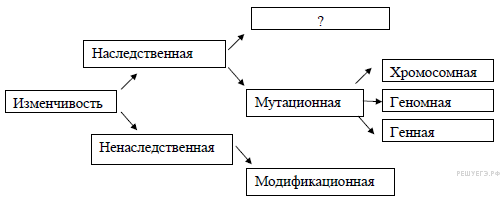 Ответ Наследственная изменчивость затрагивает генотип и передается по наследству. Она бывает комбинативной и мутационной.Комбинативная изменчивость — появление новых сочетаний признаков вследствие перекомбинации генов.Комбинативная изменчивость является важнейшим источником всего колоссального наследственного разнообразия, характерного для живых организмов. Однако перечисленные источники изменчивости не порождают существенных для выживания стабильных изменений в генотипе, которые необходимы, согласно эволюционной теории, для возникновения новых видов. Такие изменения возникают в результате мутаций.Ответ: комбинативная№2.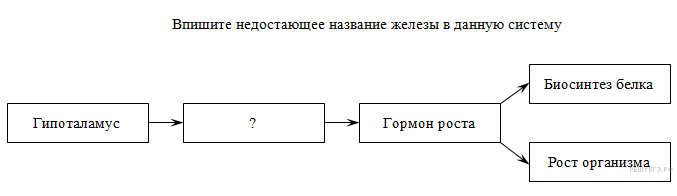 Пояснение.Изображена схема нейро-гуморальной регуляции. Гипоталамус посылает "сигналы" гипофизу.Ответ: гипофиз№3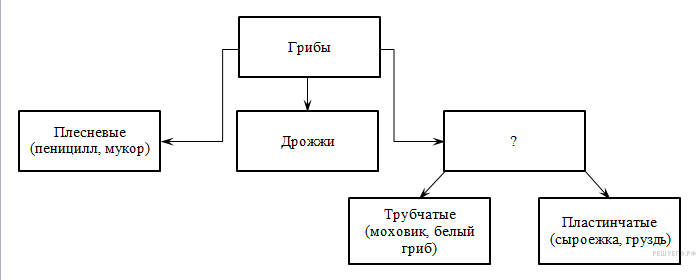 На схеме изображена схема классифицирующая Грибы (по учебнику 5 класса). Знак вопроса нужно заменить термином "шляпочные", т.к. именно шляпочные грибы делятся на трубчатые и пластинчатые.№4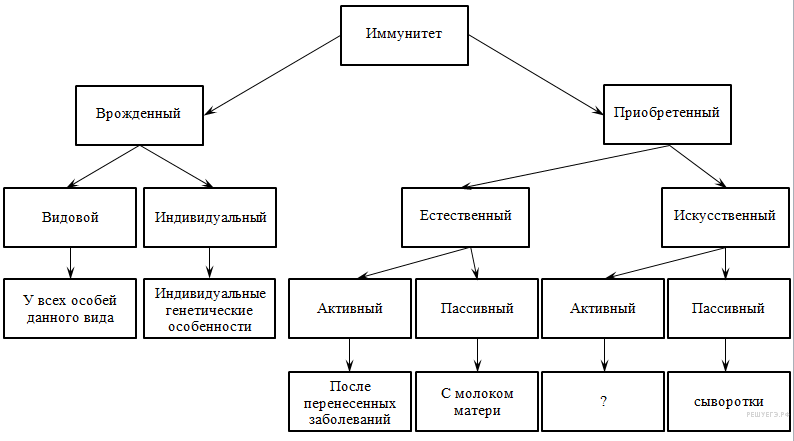 Активный искусственный иммунитет возникает после введения вакцины. Вакцины (лат. vaccinus коровий) — препараты, получаемые из ослабленных бактерий, вирусов и других микроорганизмов или продуктов их жизнедеятельности и применяемые для активной иммунизации людей и животных с целью специфической профилактики и лечения инфекционных болезней.Ответ: вакцина№5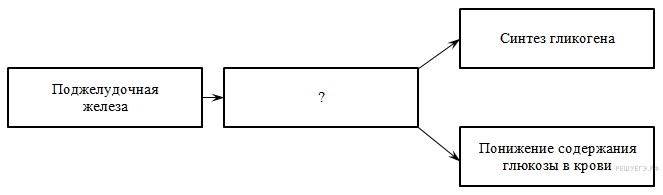 На месте вопроса нужно написать - инсулин. Инсулин — белковый гормон, контролирующий уровень глюкозы в крови. Синтезируют этот гормон бета-клетки, принадлежащие островковому аппарату (островки Лангерганса) поджелудочной железы, что объясняет риск развития сахарного диабета при нарушении ее функциональных способностей. Инсулин понижает уровень глюкозы в крови, при этом происходит синтез гликогена.№6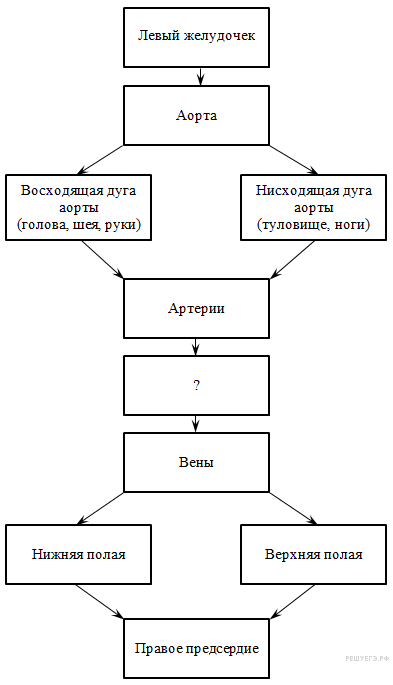 № 7. Изображена схема большого круга кровообращения. На месте знака вопроса необходимо написать «капилляр» (капилляры).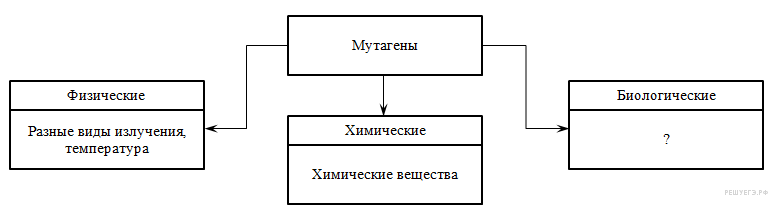 Мутагены – факторы, вызывающие наследственные изменения – мутации.По природе возникновения мутагены классифицируют на физические, химические и биологические.Физические мутагены: ионизирующее излучение; радиоактивный распад; ультрафиолетовое излучение; чрезмерно высокая или низкая температура.Химические мутагены: некоторые алкалоиды (колхицин – один из самых распространенных в селекции мутагенов); окислители и восстановители (нитраты, нитриты, активные формы кислорода); алкилирующие агенты; нитропроизводные мочевины; некоторые пестициды; некоторые пищевые добавки (ароматические углеводороды, цикламаты); продукты перерабоки нефти; органические растворители; лекарственные препараты (цитостатики, иммунодепрессанты).Биологические мутагены: некоторые вирусы (вирус кори, краснухи, гриппа).Примечание. Есть и другие виды биологических мутагенов, но по школьной программе изучают только вирусы.Ответ: вирус.№ 8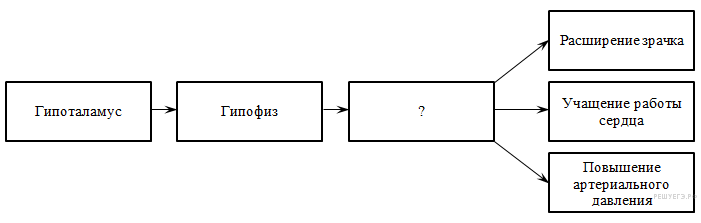 Гипофиз и надпочечники связаны потому, что гипофиз вырабатывает химические вещества, известные как гормоны, один из которых стимулируют надпочечники к секреции их собственных гормонов. Таким образом, гипофиз контролирует надпочечники.Адренокортикотропный гормон гипофиза (сокращенно – АКТГ) – главный стимулятор коры надпочечников. Он усиливает синтез глюкокортикоидов (основных гормонов, обеспечивающих ответную реакцию на стресс и процессы адаптации).На место знака ? нужно вписать название железы: надпочечник№ 9. Рассмотрите схему. Запишите в ответе пропущенный термин обозначенный на схеме знаком вопроса.Ответ необходимо писать в единственном числе, именительном падеже.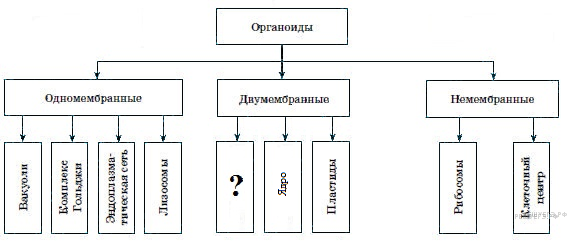 К двумембранным органоидам относят ядро, митохондрии и пластиды.№ 10. Рассмотрите схему. Запишите в ответе пропущенный термин обозначенный на схеме знаком вопроса.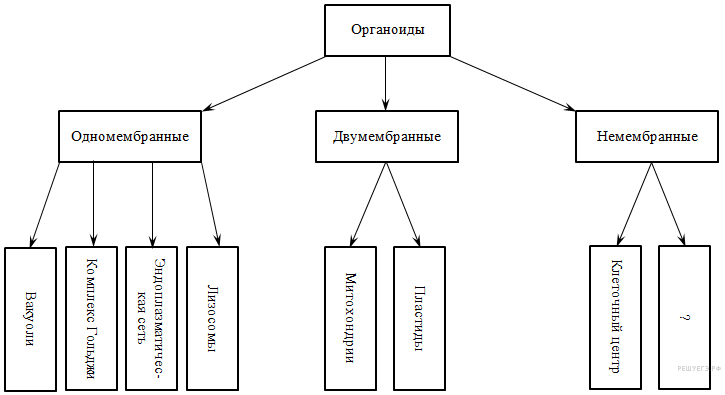 К немембранным органоидам эукариотической клетки относятся органоиды, не имеющие собственной замкнутой мембраны, а именно: рибосомы и органоиды, построенные на основе тубулиновых микротрубочек – клеточный центр и органоиды движения (жгутики и реснички).Т.к. под прямоугольником со знаком ? нет деления на два: жгутики, реснички, значитОтвет: рибосома№ 11. Указать стадию под буквой Г на схеме цикла развития кораллового полипа.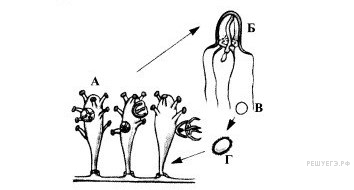 Большая часть видов коралловых полипов – раздельнополые животные. Гонады образуются в эндодерме. Размножение бесполое – почкованием, и половое – с метаморфозом, через стадию свободно плавающей личинки – планулы.Планула, поплавав при помощи ресничек, оседает на дно и превращается в нового полипа. Этот полип путем почкования образует новую колонию.Вместо знака вопрос пишем — ПЛАНУЛАПримечание.Половое размножение гидры (гидроидного полипа) происходит осенью. В период полового размножения в эктодерме развиваются половые клетки. Сперматозоиды образуются на участках тела поблизости от ротового отверстия, яйцеклетки – ближе к подошве. Гидры могут быть как раздельнополыми, так и гермафродитными.После оплодотворения зигота покрывается плотными оболочками, образуется яйцо. Гидра погибает, а из яйца следующей весной развивается новая гидра. Развитие гидроидного полипа прямое без личинок.№ 12. Рассмотрите схему. Запишите в ответе пропущенный термин обозначенный на схеме знаком вопроса.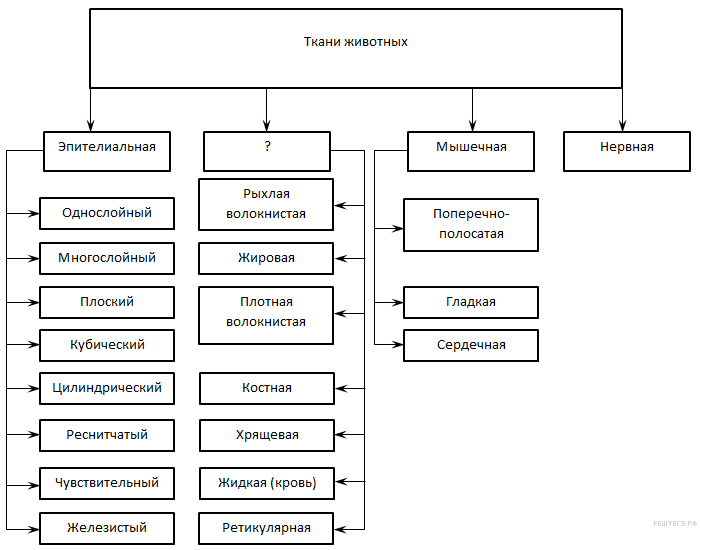 На схеме представлены ткани животных. Под знаком вопрос должна быть СОЕДИНИТЕЛЬНАЯ№ 13. Рассмотрите схему. Запишите в ответе пропущенный термин обозначенный на схеме знаком вопроса.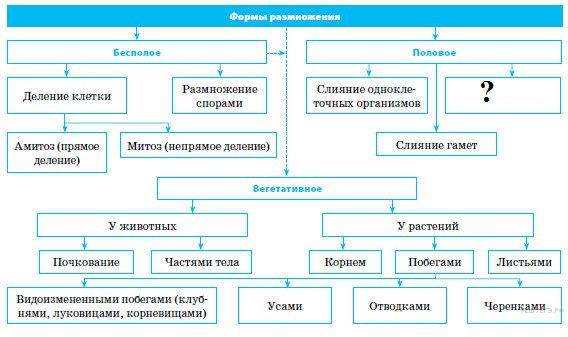 Особую форму полового размножения представляет собой партеногенез, или девственное размножение, — развитие организма из неоплодотворенной яйцеклетки.Вместо знака вопрос пишем - ПАРТЕНОГЕНЕЗ.№ 14. Рассмотрите схему. Запишите в ответе пропущенный термин обозначенный на схеме знаком вопроса.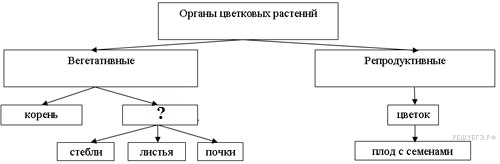 Побег — один из основных вегетативных органов высших растений, состоящий из стебля с расположенными на нём листьями и почками.Ответ: ПОБЕГ№ 15. Рассмотрите схему. Запишите в ответе пропущенный термин обозначенный на схеме знаком вопроса.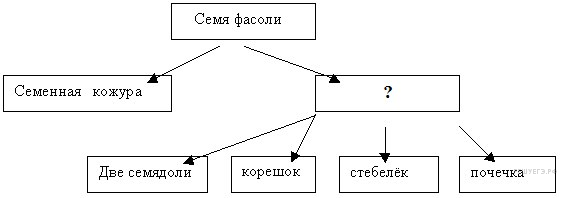 Типичное семя состоит из покровов (кожуры), зародыша и питательной ткани. Главная функция семенной кожуры – защита зародыша от высыхания, механических повреждений. Формируется кожура из покровов семязачатка, интегументов. Зародыш семени развивается из оплодотворенной яйцеклетки, имеет диплоидный набор хромосом. Зародыш в зачаточной форме имеет все основные органы растения: зародышевый корешок, стебелек, почечку и первые зародышевые листья – семядоли. У двудольных – две семядоли, у однодольных – одна. Запасающие ткани семени – эндосперм, перисперм, основная ткань семядолей. Эндосперм развивается из оплодотворенного центрального ядра зародышевого мешка (имеет триплоидный набор хромосом), перисперм – из нуцеллуса (имеет диплоидный набор хромосом).В семени фасоли эндосперм не представлен, запас питательных веществ в семядолях.Вместо знака вопрос пишем —ЗАРОДЫШ.№ 16. Рассмотрите схему. Запишите в ответе пропущенный термин обозначенный на схеме знаком вопроса.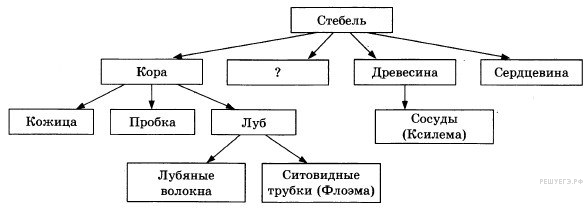 Часть в стебле растения между древесиной и лубом — КАМБИЙ — образовательная ткань в стеблях и корнях голосемянных и двудольных растений, благодаря которой происходит рост стебля в толщину.№ 17. Рассмотрите предложенную схему. Запишите в ответе пропущенный термин, обозначенный на схеме знаком вопроса.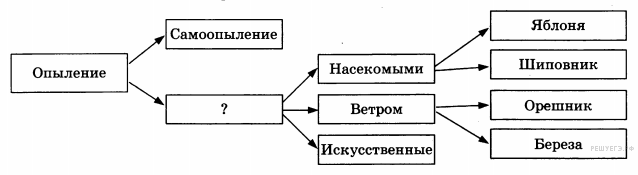 Вместо знака вопрос пишем — ПЕРЕКРЁСТНОЕ (или, перекрестное).Имеется два основных типа опыления: самоопыление (когда растение опыляется собственной пыльцой) и перекрёстное опыление.Примечание.Перекрёстное опыление требует участия посредника, который бы доставил пыльцевые зёрна от тычинки к рыльцу пестика; в зависимости от этого различают следующие типы опыления:Биотическое опыление (при помощи живых организмов):Энтомофилия — опыление насекомыми; как правило, это пчёлы, осы, иногда — муравьи (Hymenoptera), жуки (Coleoptera), бабочки (Lepidoptera), а также мухи (Diptera). Пыльца цветков, как правило, крупная и очень клейкая. Некоторые виды растений (например, лютики) имеют чашевидную форму цветка, чтобы залезшее в него насекомое «пачкалось» о пыльцу, улучшая процесс опыления.Зоофилия — опыление при помощи позвоночных животных: птицами (орнитофилия, агентами опыления выступают такие птицы как колибри, нектарницы, медососы), летучими мышами (хироптерофилия), грызунами, некоторыми сумчатыми (в Австралии), лемурами (на Мадагаскаре).Искусственное опыление — перенесение пыльцы с тычинок на пестики цветков при посредстве человека.Опыление некоторых растений из семейства Рдестовые иногда осуществляется с помощью улиток.Животные, которые осуществляют опыление, называются опылителями.Абиотическое опылениеАнемофилия — опыление с помощью ветра, очень распространено у злаков, большинства хвойных и многих лиственных деревьев.Гидрофилия — опыление при помощи воды, распространено у водных растений.Около 80,4 % всех видов растений имеют биотический тип опыления, 19,6 % опыляются при помощи ветра.№ 18. Рассмотрите предложенную схему. Запишите в ответе пропущенный термин, обозначенный на схеме знаком вопроса.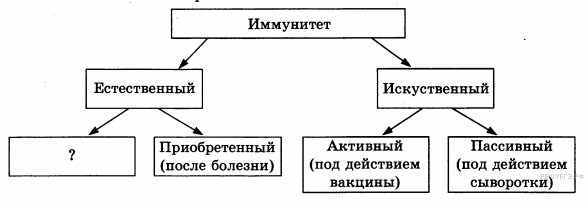 Вместо знака вопрос пишем — ВРОЖДЕННЫЙВрожденный иммунитет – это генотипический признак организма, передающийся по наследству. Работа этого вида иммунитета обеспечивается многими факторами на различных уровнях: клеточном и неклеточном (или гуморальном).Приобретенный иммунитет – это фенотипический признак, сопротивляемость чужеродным агентам, которая формируется после вакцинирования или перенесенного организмом инфекционного заболевания.Естественный иммунитет может быть, как врожденным, так и приобретенным после перенесенного инфекционного заболевания. Также этот иммунитет может создаваться с помощью антител матери, которые поступают к плоду во время беременности, а потом и при грудном вскармливании уже к ребенку. Искусственный иммунитет, в отличие от естественного обретается организмом после вакцинации или в результате введения особого вещества – лечебной сыворотки.№ 19. Рассмотрите предложенную схему. Запишите в ответе пропущенный термин, обозначенный на схеме знаком вопроса.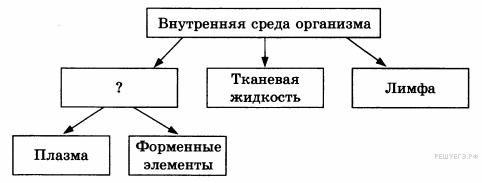 Внутренняя среда организма — совокупность жидкостей организма, находящихся внутри него, как правило, в определённых резервуарах (сосуды) и в естественных условиях никогда не соприкасающихся с внешней окружающей средой, обеспечивая тем самым организму гомеостаз. Термин предложил французский физиолог Клод Бернар.К внутренней среде организма относятся кровь, лимфа, тканевая и спинномозговая жидкости.Кровь — жидкая подвижная соединительная ткань внутренней среды организма, которая состоит из жидкой среды — плазмы и взвешенных в ней клеток — форменных элементов: клеток лейкоцитов, постклеточных структур (эритроцитов) и тромбоцитов (кровяные пластинки).Вместо знака вопрос пишем — КРОВЬ.№ 20.Рассмотрите предложенную схему. Запишите в ответе пропущенный термин, обозначенный на схеме знаком вопроса.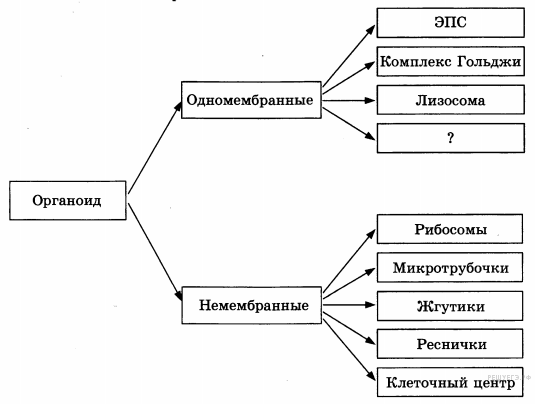 Вместо знака вопрос пишем — ВАКУОЛЬ.Вакуоли – пузырьки, заполненные каким-либо содержимым. У животных вакуоли временные, занимают около 5% клетки. У растений и грибов имеется крупная центральная вакуоль, занимающая до 90% объема зрелой клетки.№ 21Рассмотрите предложенную схему. Запишите в ответе пропущенный термин, обозначенный на схеме знаком вопроса.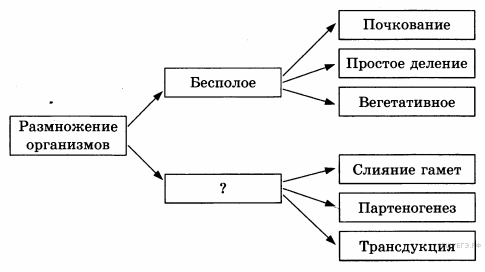 Виды размножения: бесполое и половое.Ответ: ПОЛОВОЕПримечание.Трансдукция — процесс переноса бактериальной ДНК из одной клетки в другую бактериофагом.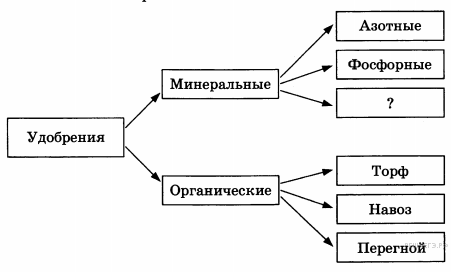 Для повышения урожайности сельскохозяйственных культур огромное значение имеет внесение в почву элементов, необходимых для роста и развития растений. Эти элементы вносятся в почву в виде органических (навоз, торф и др.) и минеральных (продукты химической переработки минерального сырья) удобрений (азотные, фосфорные, калийные).Вместо знака вопрос пишем — КАЛИЙНЫЕ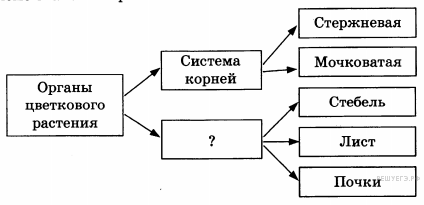 Побег — один из основных вегетативных органов высших растений, состоящий из стебля с расположенными на нём листьями и почками.Ответ: ПОБЕГ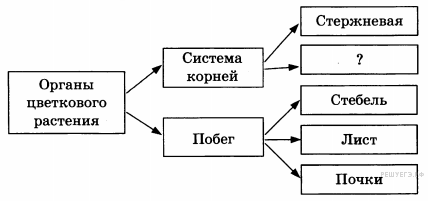 Корневая система – это совокупность всех корней растения. В образовании корневой системы участвуют главный корень, боковые и придаточные корни. По форме различают 2 основных типа корневых систем:Стержневая корневая система – корневая система с хорошо выраженным главным корнем. Характерна для двудольных растений.Мочковатая корневая система – корневая система, образованная боковыми и придаточными корнями. Главный корень растет слабо и рано прекращает свой рост. Типична для однодольных растений.Ответ: МОЧКОВАТАЯ